Художественно – эстетическое развитие: аппликация «Рыбка»Цель: формировать умение располагать и наклеивать предметы в определённой последовательности; развивать у детей аккуратность при работе с клеем; закреплять геометрические фигуры.Оборудование: цветной картон синего цвета, цветная бумага,  клей, ножницы. Все детали из цветной бумаги взрослый вырезает заранее. Необходимо 4 треугольника разных размеров (1 – маленький для ротика, 2 – средних для плавников и 1 - большой для хвостика); овал – туловище. Все остальное по желанию.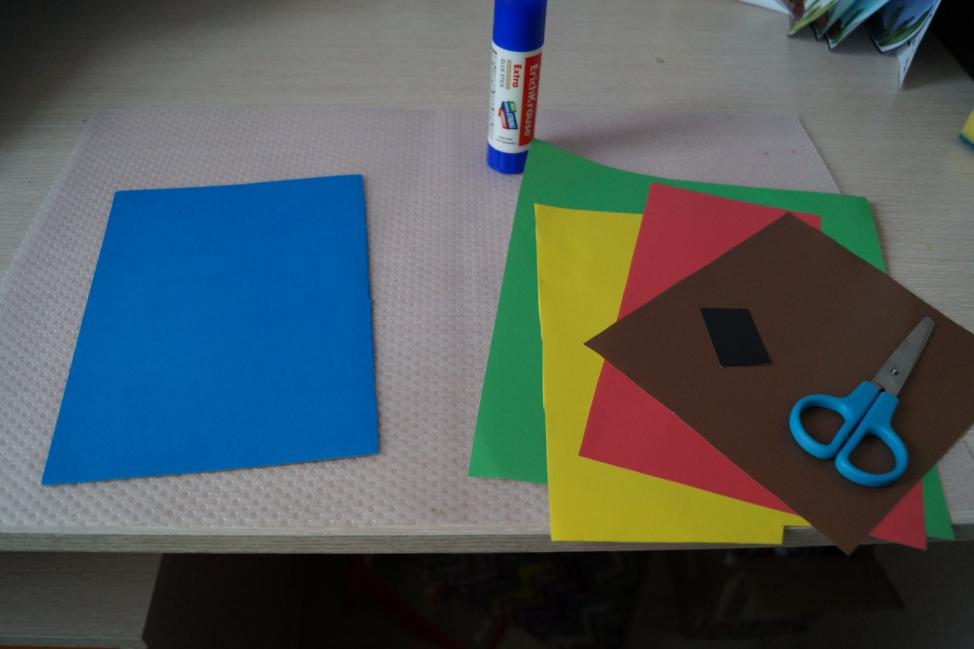 Подготавливаем все детали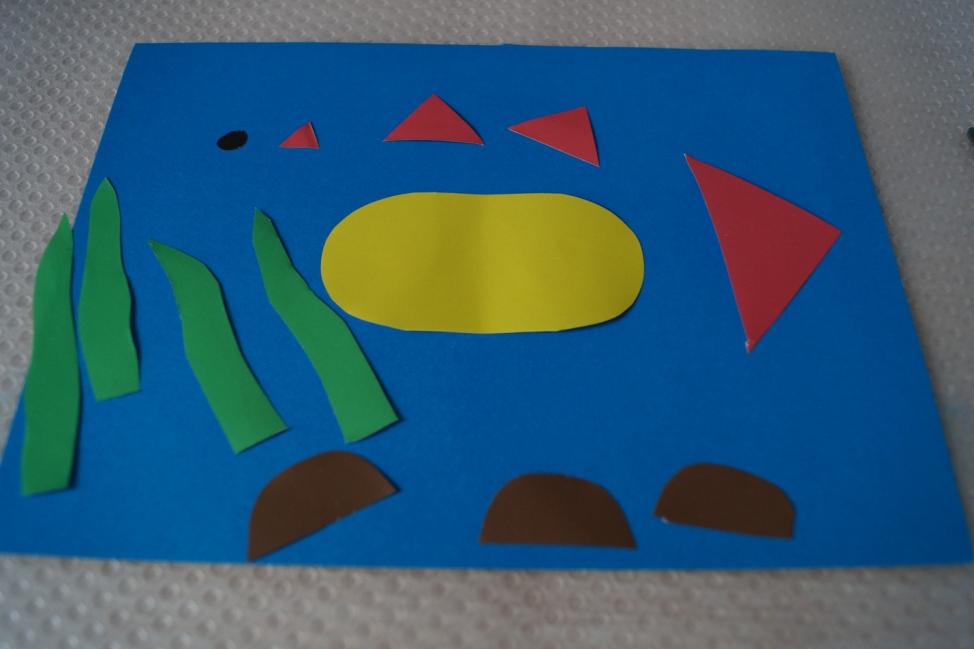 Располагаем все детали на картоне и приклеиваем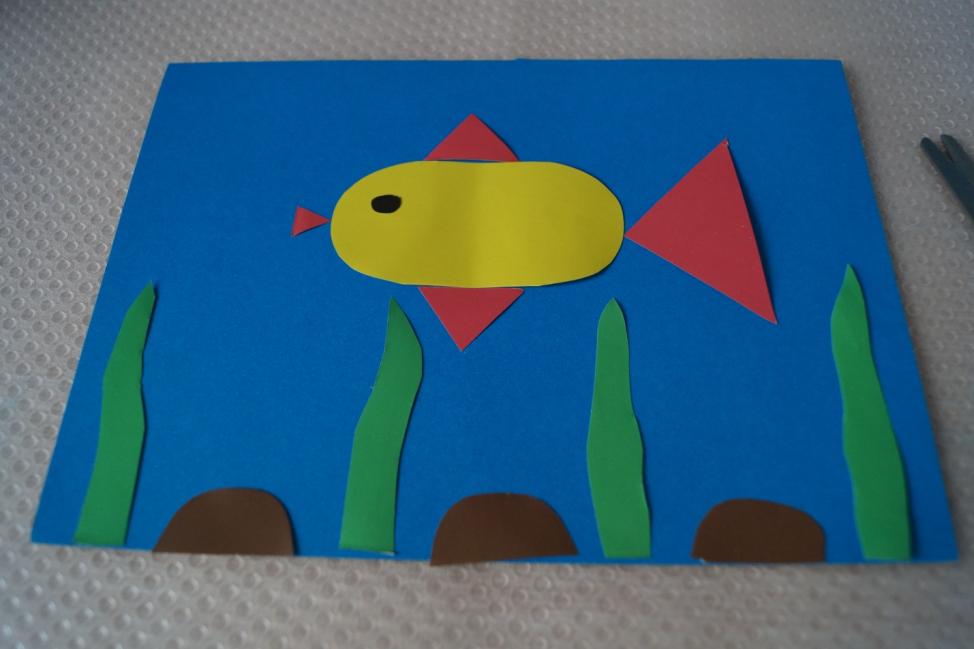 Готово!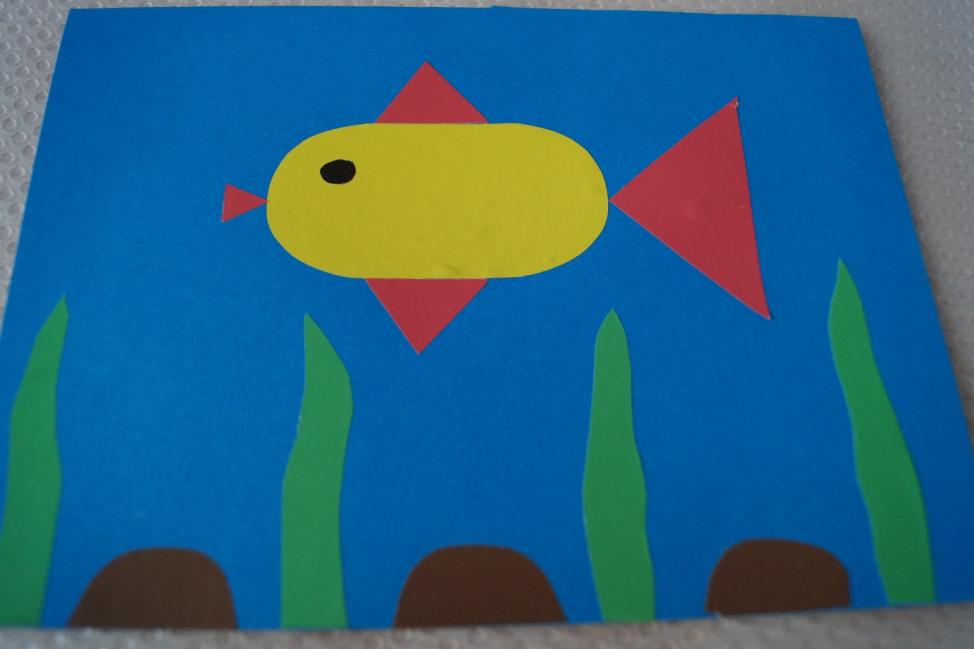 После занятия, можно у ребенка спросить из каких геометрических фигур выполнена рыбка, какого цвета геометрические фигуры. С нетерпением ждем ваших работ!!!И хороших выходных вам!